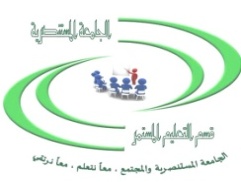 			                       البرنامج المستهدف لقسم التعليم المستمر للربع الاول  ( 2017)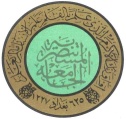                          للمدة من (  2   /   1  / 2017 ـــ      30 /   3 / 2017 ) 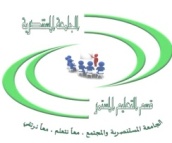 شهر  1  ( كانون الثاني    ) 2 -  شهر  2 ( شباط )  3 -   شهر 3  ( آذار   )تالعنوانالتاريخالمدة بالأيامنوع النشاطالاجور الادب والنص المفتوح نحو رؤية شاملة وتأسيس نظري 2/1/2017يوم واحد محاضرةمجاناً قانون الخدمة  المدنية وانضباط موظفي الدولة ( 24 لسنة 1960 ) ( كفاءة موظفين )2- 15/1/201714 يوم دورة 50,000 خمسون الف دينار مهارات الاتصال  لدى المرشد الاكاديمي  ( برنامج الارشاد الاكاديمي)8- 12/1/2017 5 ايام  دورة 25,000 خمسة وعشرون الف دينار استخدام وسائل التواصل الاجتماعي لتعزيز صورة المنظمة والتوعية 8- 12/1/2017 5 ايام  دورة 25,000 خمسة وعشرون الف دينار تبسيط الاجراءات والقضاء على الروتين الوظيفي في ظل الادارة الالكترونية 10 / 1 / 2017يوم واحد ورشة مجاناً محادثة باللغة الانكليزية للمستوى الاساسي 16- 29/1/201714 يوم دورة 50,000 خمسون الف دينار تنمية الثقافة الاعلامية للمؤسسات 15- 19/1/20175 ايام دورة 25,000 خمسة وعشرون الف دينار صياغة العقود ذات الصلة بالبنوك 15- 19/1/20175 ايام دورة 25,000 خمسة وعشرون الف دينار تطبيقات قدرات الادراك فوق الحسي في الرياضة 17/ 1 / 2017يوم واحد ورشة مجاناًسلامة اللغة العربية ( للتدريسين ) 22- 26/1/2017 5 ايام دورة 50,000 خمسون الف دينار تأهيل امناء الصناديق والمخولين باستلام وتسليم المبالغ 22- 26/1/2017 5 ايام دورة 25,000 خمسة وعشرون الف دينار لغة برمجة ماتلاب 22- 26/1/2017 5 ايام دورة 25,000 خمسة وعشرون الف دينار ادارة الازمات 31 / 1 / 2017 يوم واحد ندوةمجاناً ظاهرة انتماء الشباب في المجتمعات التي تتسم بالمحافظة2/2/2016يوم واحدمحاضرةمجاناًادارة التسويق في المشتريات وتطبيقاتها في العمل 5- 19/2/2016 14 يوم دورة 50,000 خمسون الف دينار تنمية المهارات الادارية لرؤوساء الاقسام 5- 9/2/2017 5 ايام دورة 25,000 خمسة وعشرون الف دينار حل المشكلات وكيفية التعامل معها لدى المشرفين والمشرفات العاملين في الاقسام الداخلية 5- 9/2/2017 5 ايام دورة 25,000 خمسة وعشرون الف دينار الارشاد الاسري 7 / 2 / 2017يوم واحد حلقة نقاشية مجاناً تقوية اللغة الانكليزية 12- 26 /2/ 201714 يوم دورة 50,000 خمسون الف دينار الطرائق الاساسية لكتابة البحث الاكاديمي 12-  16/2/2017 5 ايام دورة 25,000 خمسة وعشرون الف دينار مهارات اعداد وصياغة المكاتبات الرسمية 12-  16/2/2017 5 ايام دورة 25,000 خمسة وعشرون الف دينار مواقع التواصل الاجتماعي و اثرها في المؤسسة التعليمية 14/2 / 2017 يوم واحد ورشة مجاناً سلامة اللغة العربية  ( للتدريسين )19- 23 /2/2017 5 ايام دورة 50,000 خمسون الف دينار السلامة في المعامل والمختبرات الكيمائية 19- 23 /2/2017 5 ايام دورة 25,000 خمسة وعشرون الف دينار تأثير الاعلام الالكتروني الحديث على القرارات السياسية 21/ 2 / 2017 يوم واحد ورشة مجاناً ارشاد الازمات للحد من ظاهرة الهجرة لدى الشباب 1/ 3/ 2017يوم واحد ندوةمجاناًقانون  رواتب موظفي الدولة القطاع  العام رقم 22 لسنة -2008 المعدل ( كفاءة للموظفين )1- 14/ 3 /201714يوم دورة 50,000 خمسون الف دينار المواصفة  ( 17025 ) للفحص والاختبار  5- 9/ 3 /2017 5 ايام دورة 25,000 خمسة وعشرون الف دينار ادارة الامن الصناعي والسلامة المهنية 5- 9/ 3 /2017 5 ايام دورة 25,000 خمسة وعشرون الف دينار مخاطر المخدرات وآثارها السلبية على الفرد والمجتمع 7/ 3 /2017 يوم واحد ورشة مجاناً محادثة في اللغة الانكليزية ( المستوى المتوسط ) 15- 28/3/201714يوم دورة 50,000 خمسون الف دينار ارشاد المتصدي للاشاعة  ( برنامج الارشاد الاكاديمي)12-  16/3/2017  5 ايام دورة 25,000 خمسة وعشرون الف دينار الابداع والتميز في الاداء في ظل منهج الجودة الشاملة 12-  16/3/2017  5 ايام دورة 25,000 خمسة وعشرون الف دينار سلامة اللغة العربية ( للتدريسين )19- 23/3/2017  5 ايام دورة 50,000 خمسون الف دينار دورة ادارة الفروع  المصرفية 19- 23/3/2017  5 ايام دورة 25,000 خمسة وعشرون الف دينار الحوسبة السحابية 22/3/2017 يوم واحد محاضرة  مجاناً اللغة الانكليزية الخاصة بالامور التجارية 26- 30/3/2017  5 ايام دورة 25,000 خمسة وعشرون الف دينار مهارات فن التعامل مع الجمهور  لرجال الامن 26- 30/3/2017  5 ايام دورة 25,000 خمسة وعشرون الف دينار جرائم المعلوماتية ( اشكالها - الياتها -  التصدي لها ) 29/3/2017يوم واحد ورشة   مجاناً 